第二十七届“希望杯”全国数学邀请赛参考答案及评分标准初二　第2试一、选择题（每题4分。）二、填空题（每题4分，第14题每答对一个结果得2分。）三、解答题21.令A＝10a＋b，则G＝10b＋a，其中a和b都是1到9的自然数，则   x＋y＝20a＋2b，     xy＝（10b＋a）2＝100b2＋20ab＋a2，所以                       （x＋y）2＝（20a＋2b）2＝400a2＋80ab＋4b2，                         （x－y）2＝（x＋y）2－4xy＝（400a2＋80ab＋4b2）－4（100b2＋20ab＋a2）                                 ＝396a2－396b2＝22×32×11（a＋b）（a－b），                  （2分）因为x，y都是自然数，所以（x－y）2是完全平方数，所以（a＋b）和（a－b）中必有一个是11的倍数，结合a和b都是1到9的自然数，可知   a＋b＝11，于是（a－b）也是一个完全平方数，只能是                               a＝6，b＝5，                              (5分)所以                           （x－y）2＝（2×3×11）2，即                                    x－y＝66，                                  x＋y＝20a＋2b＝130，                         (8分)可得                                x＝98，y＝32。                           （10分）22．（1）延长AM到点N，使MN=MA，连接BN。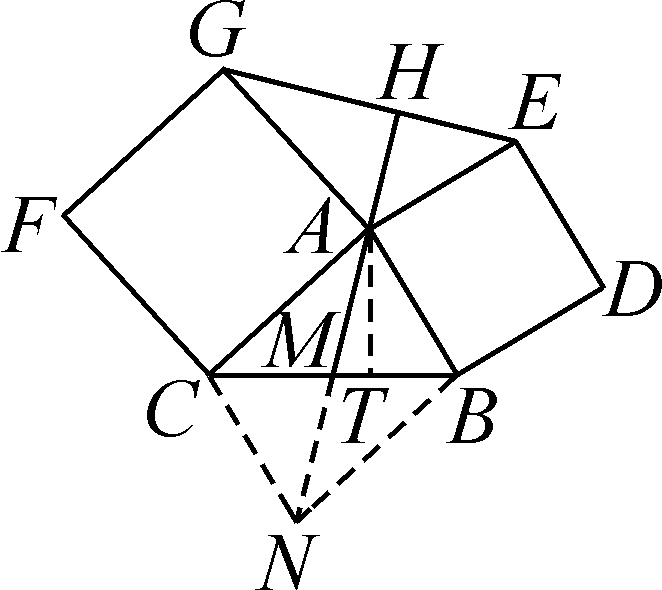 易证                     △NBM≌△ACM，可得                     ∠BNM=∠CAM，所以                        BN∥AC，于是                   ∠NBA+∠BAC=180°。因为       ∠GAE+∠BAC=360°-90°-90°=180°，所以               ∠NBA=∠GAE。             （3分）在△NBA和△GAE中，NB=CA=GA, ∠NBA=∠GAE, BA=EA, 所以           △NBA≌△GAE，故                 AN=EG，即                AM=EG。                                                   （5分）（2）由（1）△NBA≌△GAE，得∠BAN=∠AEG。                                   （7分）因为                   ∠HAE+∠BAN=180°-90°=90°，所以                       ∠HAE+∠AEH=90°，故                              ∠AHE=90°，即                                AH⊥EG.                                      （10分）（3）作AT⊥BC于T，则，在Rt△ABT中，              ，在Rt△ACT中，              ，在Rt△ATM中，          ，二式相加，得 因为                            ，所以        由（1）                       ，又                            ，所以                       （15分）23.设后，甲与乙的水位高度之差是．
①当乙的水位低于甲的水位时，则，解得                                      ；                       （5分）
②当甲的水位低于乙的水位，且甲的水位不变时，则，解得                                       ，但                                      ，说明此时丙容器已向乙容器溢水了．因为                                  ，而                                     ，即经过了，丙容器的水位达到了管子底部，此时乙的水位上升了，但甲的水位暂时不变，所以由，解得                                   ；                     （10分）
③当甲的水位低于乙的水位，但乙的水位已到达或超过管子底部，使甲的水位上升时，因为乙的水位达到管子底部的时间为，所以有                           ，解得                                 ．
综上所述，，，后，甲与乙的水位高度之差为．      （15分）题号12345678910答案DCDCACBCAA题号1112131415答案6124或85题号1617181920答案274